Additional file 2: endTB formsBaseline AssessmentREGISTRATION AND DEMOGRAPHICSCONTACT DETAILSTREATMENT REGISTRATIONSOCIAL HISTORYFOOD SECURITY (optional)TB HISTORYDrugs taken for greater than one month (circle all that apply)PAST MEDICAL HISTORY (CO-MORBIDITIES)PHYSICAL EXAMINATIONBrief peripheral neuropathy screen2. Vibration perception (write score for right and left legs)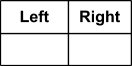 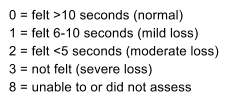 3. Ankle reflexes (write score for right and left legs)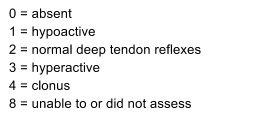 Visual acuityColorblindness screen (Ishihara test)Write the number of correct plates from 1-11 in the book of 14 plates. OR Simplified Colorblindness Screen CASE DEFINITIONTreatment Initiation NEW DRUGS TREATMENT ELIGIBILITYIf YES, what is the indication for new TB drugs (check all that apply)?What is the situation of the patient (optional)? CONSENTPregnancy and Breastfeeding Status (at treatment initiation)TREATMENT STARTNext AssessmentActive Medication LogInstructions: Record all medication changes (e.g. medication stopped or has a change in dose) on a new line. Anti-TB drugsConcomitant medication logFollow-up AssessmentCLINICAL EXAMINATIONBrief peripheral neuropathy screen2. Vibration perception (write score for right and left legs)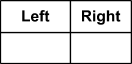 3. Ankle reflexes (write score for right and left legs)Visual acuityColorblindness screen (Ishihara test)Write the number of correct plates from 1-11 in the book of 14 plates. OR Simplified Colorblindness screenADVERSE EVENTS ASSESSMENT AND TB REGIMEN CHANGESCENTRAL VENOUS ACCESS DEVICE (CVAD) (Optional) OutcomeInstructions: This form is filled out whenever there is an outcome: after a patient dies; when a patient is judged to be lost to follow-up; when it is decided to stop treatment because of treatment failure; or on the last day of treatment in the case of cure or completed. Tick only one of the outcomes in the left column, then answer the corresponding questions in the right column. Post-treatment Month 6 OutcomeInstructions: This form is filled out at the 6 month post-treatment visit once test results are available. It can be filled out earlier if a post treatment outcome occurs before this visit (as in the case of a patient who was cured but then dies 3 months after finishing treatment). Tick only one of the outcomes in the left column, then answer the corresponding questions in the right column. Adverse Event Form	AE ID #: ________Use one AE form per event. Tick the box in the right column that applies to the AE being reported. SeverityRelated test results Adverse Event Outcome	AE ID #: ________SeverityCausal Factors: Anti-TB drugsOther Causal FactorsHospital Admission Hospital Discharge SummaryTB-related surgeryBacteriology ResultsSAMPLE COLLECTIONSMEAR MICROSCOPYXPERT MTB/RIFHAIN MTBDRplusHAIN MTBDRslCULTUREDRUG SUSCEPTIBILITYLaboratory Results HematologyChemistrySerological and other testsOther testsChest X-ray & Radiology Chest X-RayResults (Mark one option for each question below)Other tests (ultrasound, CT, MRI etc.)AudiometryThreshold Search AudiometryClassification of hearing loss (based on Pure Tone Average - the average threshold values at all frequencies):Normal: 0 to 20 dbMild: 21 to 40 dBModerate: 41 to 55 dBModerately severe: 56 to 70 dBSevere: 71 to 90 dBProfound: 91+ dBORScreening Audiometry (optional)Adverse Event ReportingElectrocardiogramAdverse Event Reporting (if ECG related AE)Monthly Treatment Completeness*Main reasons for treatment for less than 100% completeness (select only one):Program related (e.g. drug shortage, staff absent, other program related)Medical or treatment related (e.g. adverse event, comorbidity, severe condition of patient, other medical or treatment related)Patient related (e.g. family problem, social problem, financial problem, related to work, substance abuse, other patient related)Other (give reasons below)Additional details about principal reason for less than 100% completeness:Additional contributing reasons for less than 100% completeness:DOT rate per drug (optional)Performance StatusECOG Performance Status (circle one)Surname: ____________________  Given name: ______________________Surname: ____________________  Given name: ______________________EMR ID#:  __ __ __ — __ __ __ — __ __ __ __ __ EMR ID#:  __ __ __ — __ __ __ — __ __ __ __ __ Date of birth: __ __ /__ __ __ /__ __ __ __ (e.g. DD/MMM/YYYY)Date of birth: __ __ /__ __ __ /__ __ __ __ (e.g. DD/MMM/YYYY)Age: __ __ years Gender:	☐ Male   ☐ FemaleAddress: _________________________Permanent residence district: _________________________Permanent residence country: ________________________Telephone #: _________________________TB Register:  ☐ Basic Management Unit TB register      ☐ Second line TB registerTB Register:  ☐ Basic Management Unit TB register      ☐ Second line TB registerDate of registration in DRTB National program:  __ __ /__ __ __ /__ __ __ __Date of registration in DRTB National program:  __ __ /__ __ __ /__ __ __ __Registration Number: _______________Registration Facility: _______________Date of baseline assessment: __ __ /__ __ __ /__ __ __ __ (e.g. DD/MMM/YYYY)Marital status (mark one):☐ Married☐ Living together ☐ Single☐ Divorced   ☐ Widowed☐ Separated ☐ Other:_____________Homeless within past year? ☐ Yes   ☐ No   ☐ UnknownCurrent employment status (mark one):☐ Employed☐ Unable to work☐ Student☐ Unemployed ☐ Housework☐ Pensioner☐ Other:________________ Is the patient a refugee, displaced or migrant?☐ Yes   ☐ No   ☐ UnknownHas the patient ever been in prison? ☐ Yes   ☐ No   ☐ UnknownIf YES: When was the patient in prison?☐ Currently   ☐ In the pastHas the patient ever been a health worker? ☐ Never  	☐ In the past  ☐ Currently  	☐ UnknownDoes the patient drink alcohol?☐ Yes   ☐ No☐ UnknownIf YES: How many standard alcoholic drinks does the patient drink per week? _______If YES: How many standard alcoholic drinks does the patient drink per week? _______Does the patient smoke at least 1 cigarette per day?☐ Yes   ☐ No☐ UnknownHas the patient used intravenous drugs in the past year?☐ Yes   ☐ No☐ UnknownHas the patient used non-prescribed, non-injectable drugs in the past year? (e.g. cannabis, cocaine, prescription stimulants without a prescription, methamphetamine, inhalants, sedatives, hallucinogens, street opioids)☐ Yes   ☐ No☐ UnknownIn the past 30 days, was there ever no food to eat of any kind in your house because of lack of resources to get food?☐ Never☐ Rarely (1-2 times)☐ Sometimes (3-10 times)☐ Often (more than 10 times)In the past 30 days, did you or any household member go to sleep at night hungry because there was not enough food?☐ Never☐ Rarely (1-2 times)☐ Sometimes (3-10 times)☐ Often (more than 10 times)In the past 30 days, did you or any household member go a whole day and night without eating anything at all because there was not enough food?☐ Never☐ Rarely (1-2 times)☐ Sometimes (3-10 times)☐ Often (more than 10 times)Has the patient ever been treated for TB in the past?☐ Yes   ☐ No   ☐ UnknownIf YES, What was the year of the start of patient's first TB treatment?  __ __ __ __ (e.g. 2015) or ☐ Unknown☐ UnknownHas the patient ever had more than 1 month of treatment for drug-susceptible TB in the past?  ☐ Yes   ☐ No   If YES, How many times did the patient start drug-susceptible TB treatment? ☐ 1   ☐ 2  ☐ 3   ☐ 4    ☐ 5 or more  What is the registration number of the most recent drug-susceptible TB treatment episode?  _____________________ or   ☐ UnknownWhat is the outcome of the most recent drug-susceptible TB treatment? ☐ Cured ☐ Completed ☐ Failed ☐ Lost to follow-up ☐ Not evaluated (unknown or transferred out)☐ Treatment adapted (moved to DR-TB register)In which registration facility was the patient registered for the most recent drug-susceptible TB treatment? ____________If YES, How many times did the patient start drug-susceptible TB treatment? ☐ 1   ☐ 2  ☐ 3   ☐ 4    ☐ 5 or more  What is the registration number of the most recent drug-susceptible TB treatment episode?  _____________________ or   ☐ UnknownWhat is the outcome of the most recent drug-susceptible TB treatment? ☐ Cured ☐ Completed ☐ Failed ☐ Lost to follow-up ☐ Not evaluated (unknown or transferred out)☐ Treatment adapted (moved to DR-TB register)In which registration facility was the patient registered for the most recent drug-susceptible TB treatment? ____________Has the patient ever had more than 1 month of treatment for drug-resistant TB in the past?  ☐ Yes   ☐ No   ☐ UnknownIf YES, How many times did the patient start drug-resistant TB treatment?☐ 1   ☐ 2   ☐ 3   ☐ 4   ☐ 5 or more What is the registration number of the most recent drug-resistant TB treatment episode?  _____________________ or   ☐ UnknownWhat is the outcome of the most recent drug-resistant TB treatment? ☐ Cured ☐ Completed ☐ Failed ☐ Lost to follow-up ☐ Not evaluated (unknown or transferred out or transferred back to DS TB)☐ Treatment adapted (empirical treatment that was ended due to DST results     showing resistance to second line drugs and therefore rendering the current     treatment sub-optimal or ineffective) In which registration facility was the patient registered for the most recent drug-resistant TB treatment? ____________If YES, How many times did the patient start drug-resistant TB treatment?☐ 1   ☐ 2   ☐ 3   ☐ 4   ☐ 5 or more What is the registration number of the most recent drug-resistant TB treatment episode?  _____________________ or   ☐ UnknownWhat is the outcome of the most recent drug-resistant TB treatment? ☐ Cured ☐ Completed ☐ Failed ☐ Lost to follow-up ☐ Not evaluated (unknown or transferred out or transferred back to DS TB)☐ Treatment adapted (empirical treatment that was ended due to DST results     showing resistance to second line drugs and therefore rendering the current     treatment sub-optimal or ineffective) In which registration facility was the patient registered for the most recent drug-resistant TB treatment? ____________Group 1isoniazidGroup 4cycloserineGroup 1rifampicinGroup 4ethionamideGroup 1rifabutinGroup 4   para-aminosalicylic acidGroup 1rifapentineGroup 4     para-aminosalicylate sodiumGroup 1ethambutolGroup 4prothionamideGroup 1   pyrazinamideGroup 4terizidone Group 2amikacinGroup 5amoxicillin/clavulanateGroup 2capreomycinGroup 5bedaquilineGroup 2kanamycinGroup 5clarithromycinGroup 2streptomycinGroup 5clofazimineGroup 3ciprofloxacinGroup 5delamanidGroup 3gatifloxacinGroup 5imipenem/cilastatinGroup 3levofloxacinGroup 5linezolidGroup 3moxifloxacinGroup 5meropenemGroup 3ofloxacinGroup 5thioacetazoneOther, specify: __________________   Other, specify: ____________________Other, specify: __________________   Other, specify: ____________________Other, specify: __________________   Other, specify: ____________________Other, specify: __________________   Other, specify: ____________________Other, specify: __________________   Other, specify: ____________________Other, specify: __________________   Other, specify: ____________________Other, specify: __________________   Other, specify: ____________________Other, specify: __________________   Other, specify: ____________________Previous TB treatment episodes (optional):Previous TB treatment episodes (optional):Previous TB treatment episodes (optional):Previous TB treatment episodes (optional):Previous TB treatment episodes (optional):Start dateEnd dateTypeRegimen (abbreviation)OutcomeAny known drug allergies☐ Yes   ☐ No   ☐ UnknownIf yes, please specify: ________________Confirmed HIV serostatus (For HIV diagnosis, CD4 count, ARV initiation; if date is not known exactly then use the first day of the month, if month unknown then use July)☐ Positive   ☐ Negative   ☐ UnknownIf POSITIVE: Diagnosis date: __ __ /__ __ __ /__ __ __ __Last CD4 count: _________ cells/mm3   ☐ UnknownDate of CD4: __ __ /__ __ __ /__ __ __ __Last RNA viral load: _______copies/ml  ☐ UnknownDate of viral load: __ __ /__ __ __ /__ __ __ __Date of ARV initiation: __ __ /__ __ __ /__ __ __ __Currently taking ARV treatment:      ☐ Yes  ☐ No ☐ UnknownCurrent ARV regimen: ______ /______ /______ / ______Diabetes (type I or II)☐ Yes   ☐ No   ☐ UnknownIf YES, last HbA1c: ______Chronic renal disease☐ Yes   ☐ No   ☐ UnknownHepatic cirrhosis☐ Yes   ☐ No   ☐ UnknownChronic obstructive pulmonary disease☐ Yes   ☐ No   ☐ UnknownCancer☐ Yes   ☐ No   ☐ UnknownIf YES, type: _____________________________Heart disease or atherosclerotic disease (e.g. heart failure, heart attack, stroke)☐ Yes   ☐ No   ☐ UnknownIf YES, type: _____________________________Confirmed Hepatitis B ☐ Yes   ☐ No   ☐ UnknownConfirmed Hepatitis C☐ Yes   ☐ No   ☐ UnknownDepression☐ Yes   ☐ No   ☐ UnknownOther psychiatric illness☐ Yes   ☐ No   ☐ UnknownIf YES, type: _____________________________Seizure disorder (chronic)☐ Yes   ☐ No   ☐ UnknownExisting Neuropathy (optional)If YES, neuropathy grading:☐ Yes   ☐ No   ☐ Unknown☐ 1   ☐ 2   ☐ 3   ☐ 4Other pre-existing diseases: (including TB surgeries)Date of physical examination__ __ /__ __ __ /__ __ __ __ (DD/MM/YYYY)Weight (kg): __ __ __.__ Height (cm): __ __ __ Pulse (beats per minute): __ __ __ Respiratory rate (per minute): __ __ __ NormalMild  ----------------------------------------------------------------------------------------------  SevereMild  ----------------------------------------------------------------------------------------------  SevereMild  ----------------------------------------------------------------------------------------------  SevereMild  ----------------------------------------------------------------------------------------------  SevereMild  ----------------------------------------------------------------------------------------------  SevereMild  ----------------------------------------------------------------------------------------------  SevereMild  ----------------------------------------------------------------------------------------------  SevereMild  ----------------------------------------------------------------------------------------------  SevereMild  ----------------------------------------------------------------------------------------------  SevereMild  ----------------------------------------------------------------------------------------------  Severe00010203040506070809101. Subjective symptoms (write score for right and left legs)LeftRighta. Pain, aching, or burning in feet, legsb. "Pins and needles" in feet, legsc. Numbness (lack of feeling) in feet, legsLeft eye 20 / __ __ __ Right eye20 / __ __ __NumberLeft eye Right eyeIshihara result: ☐ Normal       ☐ AbnormalWHO registration group☐ New☐ Relapse☐ Treatment after loss to follow-up☐ Treatment after failure ☐ Other previously treated patientsHistory of past anti-TB drug use (if registration group is not NEW) ☐ Previously treated only with first line drugs ☐ Previously treated with second line drugs☐ History unclear/unknownDisease site☐ Pulmonary   ☐ Extrapulmonary, exact site:    ____________________________  Detection of M. tuberculosis?☐ Bacteriologically confirmed ☐ Not confirmed, clinically diagnosedIf diagnosis was "bacteriologically confirmed", what was the method of confirmation (mark all that apply)?☐ Sputum smear positive☐ Xpert MTB/RIF positive for M. tuberculosis☐ Hain test positive for M. tuberculosis☐ Culture (solid or MGIT) positive for M. tuberculosis☐ Other test: ____________________Drug resistance☐ Profile: unconfirmed ☐ Confirmed drug susceptible☐ Confirmed drug resistant TB ☐ UnknownSubclassification of drug resistance profile (mark only one)☐ H (S) resistance ☐ HE(S) resistance☐ R resistance with H susceptibility☐ Xpert MTB/RIF rifampicin resistance only ☐ Confirmed MDR ☐ Confirmed pre-XDR (FQ)☐ Confirmed pre-XDR (Inj)☐ Confirmed XDR ☐ OtherMDR-TB or rifampicin resistance diagnosis date (date of first result indicating MDR or rifampicin resistance; could be micro/molecular test or clinical diagnosis of MDR-TB from endTB or non-endTB site):__ __ /__ __ __ /__ __ __ __Sputum tests ordered at this assessment:☐ Smear  ☐ Culture  ☐ DSTNext assessment date: __ __ /__ __ __ /__ __ __ __ (DD/MMM/YYYY)Reason for next assessment (check one):☐ 2 week assessment ☐ Planned monthly assessment visit: Month ___ ___☐ Other assessment: Reason ________________________Form filled by: _______________________  Date: __ __ /__ __ __ /__ __ __ __ Form entered by: ____________________   Date: __ __ /__ __ __ /__ __ __ __ Surname: _____________________	Given name: ______________________Facility patient ID#: _________________ 	EMR ID#:  __ __ __ — __ __ __ — __ __ __ __ __Registration number: ___________________________  Is this patient eligible for treatment with new drugs (according to WHO indication)?☐ Yes     ☐ No   ☐ UnknownIf YES, date that patient was determined to be eligible for new drugs: __ __ /__ __ __ /__ __ __ __ (DD/MMM/YYYY)Patients for whom the construction of a regimen with four likely effective second-line drugs is not possible (check all that apply):☐ XDR (resistance to a fluoroquinolone and at least one second-line injectable)☐ Pre-XDR - fluoroquinolone (resistance to a fluoroquinolone, but susceptible to second-line injectables)☐ Pre-XDR - injectable (resistance to at least one second-line injectable, but susceptible to a fluoroquinolone)☐ Other patterns of resistance that are not XDR or pre-XDR (two or more Group 4 drugs)☐ Contact with a patient infected with a strain with one of the above resistance patterns☐ Unable to tolerate MDR drugs necessary for construction of the regimen☐ Previously "failed" an MDR regimenOther patients who have high risk of unfavorable outcome but who do not fit the above categories (check all that apply):☐ Extensive or advanced disease☐ Co-morbidities or other conditions such as drug contraindications, patients with low body mass index (BMI), HIV, diabetes☐ Patients from catchment areas that have poor MDR-TB treatment outcomes despite good programmatic conditions (e.g. sites with extensive second-line drug resistance background)Mark the situation which best applies: ☐ Situation 1: The patient is starting a new regimen that contains new drugs. In this situation, when the patient starts the new regimen, the previous treatment should be closed and the appropriate outcome should be recorded. ☐ Situation 2: If an empiric regimen for a duration longer than a month is being changed due to the results of a baseline DST (i.e. the treatment is "adapted" to the baseline DST results), the previous treatment should be closed and the outcome should be recorded as "Treatment adapted".☐ Situation 3: If the regimen is being changed due to adverse events (e.g. replacement of kanamycin with bedaquiline) but the patient is culture negative and does not fulfill the definition of failure, this is not considered a new treatment, but rather a continuation of the original treatment. Additional comments (about why the patient is being started on new TB drugs):Additional comments (about why the patient is being started on new TB drugs):Has the Treatment with New Drugs Consent Form been explained and signed?☐ Yes☐ No☐ UnknownHas the endTB Observational Study Consent Form been explained and signed?☐ Yes, signed☐ No, refused☐ Pending to be asked☐ Consent not possible (patient died, lost to follow-up, treatment completed, or transferred out)Is the patient or partner pregnant at the time of starting treatment?☐ Yes     ☐ No    ☐ Not applicable     ☐ UnknownIf YES, what is the estimated date of delivery? __ __ /__ __ __ /__ __ __ __If YES, what is the estimated date of delivery? __ __ /__ __ __ /__ __ __ __Is the patient or partner breastfeeding at the time of starting treatment? ☐ Yes     ☐ No    ☐ Not applicable     ☐ UnknownDid the patient start treatment?  ☐ Yes (fill out Active Medication Log)   ☐ No   Treatment start date: __ __ /__ __ __ /__ __ __ __ (e.g. DD/MMM/YYYY)Is this treatment start date estimated?If so, please check the appropriate box(es):  ☐ Day estimated ☐ Month estimated ☐ Year estimatedIf YES, in which facility did they start their treatment?(This is the facility where the patient is registered, not necessarily the facility where the patient receives treatment.)Facility name: _____________________________Facility patient ID # ________________________Facility district: ____________________________Facility city: ______________________________Facility country: ___________________________If NO, reason for not starting treatment: ☐ Patient refused☐ Lost to follow-up☐ Died     (date of death __ __ /__ __ __ /__ __ __ __)☐ Rejected by committee☐ Referred to other facility☐ OtherDate of next assessment:__ __ /__ __ __ /__ __ __ __ Reason for next assessment:☐ 2 week assessment☐ Planned monthly assessment☐ Other assessmentReason for other assessment________________Form filled by: _______________________  Date: __ __ /__ __ __ /__ __ __ __ Form entered by: ____________________   Date: __ __ /__ __ __ /__ __ __ __ Surname: ______________ Given name: ________________Facility patient ID#: _________________ EMR ID#:  __ __ __  — __ __ __ — __ __ __ __ __Drug abbreviations: Isoniazid (H)Rifampicin (R)Ethambutol (E)Pyrazinamide (Z)Streptomycin (S)Amikacin (Am)Kanamycin (Km)Capreomycin (Cm)Levofloxacin (Lfx)Moxifloxacin (Mfx)Prothionamide (Pto)Ethionamide (Eto)Cycloserine (Cs)Terizidone (Trd)Para-aminosalicylic acid (PAS)Bedaquiline (Bdq)Delamanid (Dlm)Linezolid (Lzd)Clofazimine (Cfz)Imipenem/Cilastatin (Imp/Cln)Amoxicillin/clavulanate (Amx/Clv)Other _______________*Reason for medication change (Anti-TB drugs): 1. planned change (e.g. dose change, end of injectable, end of treatment) 2. adverse event (e.g.changes due to contraindications) 3. reintroduction/replacement of stopped drug 4. resistance to drug5. drug supply or drug administration issue 6. pregnancy7. other:____________**Reason for drug administration (non-TB drugs or concomitant medication):1. Adverse event 2. Comorbidity 3. Severe condition of patient 4. Other medical or treatment related ____________AE ID#: Write AE ID # (see AE form) if change is related to an AE, otherwise write "NA"Anti-TB drugTotal daily dose (mg)Route(Oral (PO), Intramuscular (IM), Intravenous (IV), Inhalation)Schedule(6 days per week, 7 days per week, every other day, 3 days per week, other)Additional InstructionsStart date DD / MMM / YYYYStop dateDD / MMM / YYYYReason for medication change*AE ID#1234567891011121314151617181920212223242526272829Drug NameDrug Quantity (units)FormulationRoute FrequencyStart date DD / MMM / YYYYStop dateDD / MMM / YYYYReason for drug administration**AE ID#1234567891011121314151617181920212223242526272829Surname: _____________________	Given name: ______________________Facility patient ID#: _________________ 	EMR ID#:  __ __ __ — __ __ __ — __ __ __ __ __Assessment date: __ __ /__ __ __ /__ __ __ __ (DD/MMM/YYYY)Assessment date: __ __ /__ __ __ /__ __ __ __ (DD/MMM/YYYY)Treatment facility name: __________________________________Treatment facility name: __________________________________Type of assessment (check one only)☐ 2 week assessment ☐ Planned monthly assessment: Month___ __☐ Other assessment☐ End of treatment assessment☐ 6 Month post-treatment assessment Weight (kg): __ __ __.__ Height (cm): __ __ __ Pulse (beats per minute): __ __ __ Respiratory rate (per minute): __ __ __ Is the patient (if female) or the patient's (if male) partner currently pregnant? ☐ Yes   ☐ No   ☐ Unknown  ☐ NAIf YES, write the PV Pregnancy form Case ID#_____________________NormalMild  ----------------------------------------------------------------------------------------------------  SevereMild  ----------------------------------------------------------------------------------------------------  SevereMild  ----------------------------------------------------------------------------------------------------  SevereMild  ----------------------------------------------------------------------------------------------------  SevereMild  ----------------------------------------------------------------------------------------------------  SevereMild  ----------------------------------------------------------------------------------------------------  SevereMild  ----------------------------------------------------------------------------------------------------  SevereMild  ----------------------------------------------------------------------------------------------------  SevereMild  ----------------------------------------------------------------------------------------------------  SevereMild  ----------------------------------------------------------------------------------------------------  Severe00010203040506070809101. Subjective symptoms (write score for right and left legs)LeftRighta. Pain, aching, or burning in feet, legsb. "Pins and needles" in feet, legsc. Numbness (lack of feeling) in feet, legsLeft eye 20 /__ __ __ Right eye20 /__ __ __NumberLeft eye Right eyeIshihara screen result: ☐ Normal       ☐ AbnormalAre you reporting a new AE?If YES, write AE ID #☐ Yes   ☐ No_______________If reporting a new AE, is it an SAE?If YES, write SAE ID:☐ Yes   ☐ No_______________Does the patient have an ongoing AE/SAE that does not have a final outcome (check AE log)?☐ Yes   ☐ NoHas there been a change in the TB regimen or concomitant medications, including dosage adjustment, stopping a medication, or adding a new medication? ☐ Yes   ☐ NoSputum tests ordered at this assessment:☐ Smear  ☐ Culture  ☐ DST ☐ UnknownDoes the patient drink alcohol?☐ Yes   ☐ No   ☐ UnknownIf YES: How many standard alcoholic drinks does the patient drink per week? _______If YES: How many standard alcoholic drinks does the patient drink per week? _______Date of CVAD Insertion:Date of CVAD Insertion:__ __ /__ __ __ /__ __ __ __  Type of CVAD: ☐ PACC   ☐ PICC   ☐ OTHER  ☐ PACC   ☐ PICC   ☐ OTHER Drugs by CVAD:☐ Imp   ☐ Imp+Amx/Clv   ☐ Imp+Amx/Clv+Am                         ☐ Imp+Amx/Clv+Cm   ☐ Non Currently   ☐ Other      	☐ Imp   ☐ Imp+Amx/Clv   ☐ Imp+Amx/Clv+Am                         ☐ Imp+Amx/Clv+Cm   ☐ Non Currently   ☐ Other      	Date of CVAD Removal:Date of CVAD Removal:__ __ /__ __ __ /__ __ __ __  Reason for CVAD Removal:Reason for CVAD Removal:☐ No longer needed   ☐ Complication                                   ☐ Patient Request ☐ Other        	Next assessment date: __ __ /__ __ __ /__ __ __ __ (DD/MM/YYYY)Reason for next assessment (check one):☐ 2 week assessment ☐ Planned monthly assessment visit: Month ___ ___☐ Other assessment: Reason ________________________☐ End of treatment assessment☐ 6 Month post-treatment assessmentForm filled by: _______________________  Date: __ __ /__ __ __ /__ __ __ __ Form entered by: ____________________   Date: __ __ /__ __ __ /__ __ __ __ Surname: _____________________	Given name: ______________________Facility patient ID#: _________________ 	EMR ID#:  __ __ __ — __ __ __ — __ __ __ __ __Surname: _____________________	Given name: ______________________Facility patient ID#: _________________ 	EMR ID#:  __ __ __ — __ __ __ — __ __ __ __ __Date of the end of treatment (the last day the patient received treatment):  __ __ /__ __ __ /__ __ __ __ Date of end of treatment decision (the day outcome was declared):__ __ /__ __ __ /__ __ __ __Outcome (tick one)Definitions and additional questions ☐ CuredTreatment completed as recommended by the national policy without evidence of failure AND 3 three or more consecutive cultures taken at least 30 days apart are negative after the intensive phase.☐ CompletedTreatment completed as recommended by the national policy without evidence of failure BUT no record that three or more consecutive cultures taken at least 30 days apart are negative after the intensive phase.☐ DiedDate of death: __ __ /__ __ __ /__ __ __ __ Suspected primary cause of death (check only one option):☐ TB is immediate cause of death☐ TB is contributing cause of death☐ Surgery-related death (type of surgery: __________________)☐ Cause other than TB (suspected cause: _________________)☐ Cause related to TB treatment☐ Unknown☐ FailedTreatment terminated or need for permanent regimen change of at least two anti-TB drugs. Reason for treatment failure (check all that apply):☐ Lack of conversion☐ Bacteriological reversion after conversion to negative☐ Evidence of additional acquired resistance to fluoroquinolones or second-line injectable drugs☐ Adverse drug reactions☐ Other: ____________________________☐ Lost to follow-upTreatment was interrupted for two consecutive months or more. Why was the patient's treatment interrupted (check all that apply)?☐ Patient refused to finish treatment/Bad relation with health worker☐ Substance abuse☐ Social problem: family, financial, complex social situation☐ Left region, country☐ Adverse events☐ No confidence in treatment☐ Unknown☐ Other:______________________________Comments_________________________________________☐ Not evaluatedNo treatment outcome is assigned (this includes cases transferred out to another treatment unit and whose treatment outcome is unknown). Did the patient transfer out?   	☐ Yes    ☐ NoIf YES, to where? ______________________________________If NO, why does the patient have this outcome?___________________________________________________Form filled by: _______________________  Date: __ __ /__ __ __ /__ __ __ __ Form entered by: ____________________   Date: __ __ /__ __ __ /__ __ __ __ Surname: _____________________	Given name: ______________________Facility patient ID#: _________________ 	EMR ID#:  __ __ __ — __ __ __ — __ __ __ __ __Surname: _____________________	Given name: ______________________Facility patient ID#: _________________ 	EMR ID#:  __ __ __ — __ __ __ — __ __ __ __ __Date of post-treatment outcome decision:  __ __ /__ __ __ /__ __ __ __ Outcome (tick one)Definitions and additional questions ☐ No change in outcome post-treatmentPatient was: cured or completed and is now culture-negative with no signs of relapse; orfailed treatment, and has not died or been to lost to follow-up since. ☐ Died post-treatment Patient died after finishing treatment.Date of death: __ __ /__ __ __ /__ __ __ __ Suspected primary cause of death (check only one option):☐ TB is immediate cause of death☐ TB is contributing cause of death☐ Surgery-related death (type of surgery: __________________)☐ Cause other than TB (suspected cause: _________________)☐ Cause related to TB treatment☐ Unknown☐ Relapse or recurrencePatient was given a treatment outcome of "cured" or "completed" at the end of treatment, and now has TB diagnosed again by a clinician.☐ Lost to follow-up post-treatmentPost-treatment follow-up was not possible. Why was the patient lost to follow-up (check all that apply)?☐ Patient refused follow-up/Bad relation with health worker☐ Substance abuse☐ Social problem: family, financial, complex social situation☐ Left region, country☐ Adverse events☐ No confidence in treatment☐ Unknown☐ Other:______________________________Comments_________________________________________☐ Not evaluatedNo post-treatment outcome is assigned (this includes cases transferred out to another treatment unit and whose post-treatment outcome is unknown). Did the patient transfer to another facility for post-treatment follow-up?    	☐ Yes    ☐ NoIf YES, to where? ______________________________________If NO, why does the patient have this outcome?___________________________________________________Form filled by: _______________________  Date: __ __ /__ __ __ /__ __ __ __ Form entered by: ____________________   Date: __ __ /__ __ __ /__ __ __ __ Surname: _____________________	Given name: ______________________Facility patient ID#: _________________ EMR ID#:  __ __ __ — __ __ __ — __ __ __ __ __Surname: _____________________	Given name: ______________________Facility patient ID#: _________________ EMR ID#:  __ __ __ — __ __ __ — __ __ __ __ __Date of onset of event:   __ __ /__ __ __ /__ __ __ __ (DD/MMM/YYYY)Date of onset of event:   __ __ /__ __ __ /__ __ __ __ (DD/MMM/YYYY)Date of reporting the event (today's date):   __ __ /__ __ __ /__ __ __ __Date of reporting the event (today's date):   __ __ /__ __ __ /__ __ __ __Were all anti-TB drugs suspended due to this AE?☐ Yes   ☐ NoOrgan systemCommon Adverse Events(check ONE)Cardiovascular disorders 		☐ Cardiac rhythm☐ Prolonged (corrected) QT intervalChemistry ☐ Hypokalemia (K ≤ 3.4 mEq/L)☐ Hypomagnesemia (Mg ≤ 1.4 mmol/L)☐ Lactate (serum lactate greater than ULN)Ear disorders☐ Hearing impairment (hearing loss)☐ Tinnitus☐ Vestibular disorderEndocrine disorders☐ HypothyroidismEnzymes☐ Increased liver enzymes (ALT increased or AST increased (≥ 1.1 x ULN))Eye disorders☐ Optic nerve disorder (optic neuritis)Gastrointestinal disorders☐ Diarrhea☐ Dyspepsia☐ Nausea☐ Oral discomfort/dysphagia☐ Pancreatitis☐ VomitingHematology☐ Absolute neutrophil count low (ANC ≤ 1500/mm3)☐ Anemia (Hb < 10.5 g/dL)☐ Platelets decreased (< 75,000/mm3)Immune disorders☐ Allergic reactionMusculoskeletal disorders☐ Arthralgia☐ Arthritis☐ Myalgia☐ TendinopathyNeurological disorders☐ Dysgeusia☐ Headache☐ Peripheral neuropathy (neurosensory disorder or paresthesia)☐ SeizureReproductive system and breast disorders☐ GynecomastiaPsychiatric disorders☐ Anxiety☐ Depression☐ Psychosis☐ Suicidal ideationRenal and urinary disorders☐ Acute kidney injury (acute renal failure)Skin disorders☐ Mucocutaneous symptoms (includes rash)☐ Pruritus☐ Skin hypo- or hyper-pigmentationOther adverse eventsOther adverse eventsOther (enter one adverse event) if not listed in the most common list: _________________________________Grade☐ 1      ☐ 2      ☐ 3      ☐ 4TestLab ID numberDateValue__ __ /__ __ __ /__ __ __ ____ __ /__ __ __ /__ __ __ ____ __ /__ __ __ /__ __ __ __Form filled by: _______________________  Date: __ __ /__ __ __ /__ __ __ __ Form entered by: ____________________   Date: __ __ /__ __ __ /__ __ __ __ Surname: _____________________	Given name: ______________________Facility patient ID#: _________________ 	EMR ID#:  __ __ __ — __ __ __ — __ __ __ __ __Did this AE become an SAE?If yes, SAE Case ID #☐ Yes  ☐ No__________________Date of AE outcome__ __ /__ __ __ /__ __ __ __ (DD/MMM/YYYY)Outcome of this AE☐ Fatal (fill out an SAE form)☐ Not resolved☐ Resolved☐ Resolved with sequelae☐ Resolving	☐ UnknownMaximum severity grade☐ 1      ☐ 2      ☐ 3      ☐ 4Is this adverse event related to any of the TB drugs in the patient’s regimen?☐ Yes   ☐ NoAnti-TB drugsPossibly Related to AE? Final action takenDrug 1: ____________________☐ Yes ☐ No☐ Dose maintained (no changes)☐ Dose reduced☐ Drug permanently withdrawn☐ UnknownDrug 2: ____________________☐ Yes ☐ No☐ Dose maintained (no changes)☐ Dose reduced☐ Drug permanently withdrawn☐ UnknownDrug 3: ____________________☐ Yes ☐ No☐ Dose maintained (no changes)☐ Dose reduced☐ Drug permanently withdrawn☐ UnknownDrug 4: ____________________☐ Yes ☐ No☐ Dose maintained (no changes)☐ Dose reduced☐ Drug permanently withdrawn☐ UnknownDrug 5: ____________________☐ Yes ☐ No☐ Dose maintained (no changes)☐ Dose reduced☐ Drug permanently withdrawn☐ UnknownAre there any other causal factors, such co-morbidities, procedures, other non-TB drugs, etc.? (check ALL that apply)☐ Non TB drugs ☐ Comorbidity ☐ OtherRelated other non-TB drugs (ART, diabetes drugs, etc.)1. 2. 3. Related co-morbidities (chronic kidney problem, diabetes, etc.)1. 2. 3. Other related or causal factors (procedure, etc.)1. 2. Form filled by: _______________________  Date: __ __ /__ __ __ /__ __ __ __ Form entered by: ____________________   Date: __ __ /__ __ __ /__ __ __ __ Surname: _____________________	Given name: ______________________Facility patient ID#: _________________ 	EMR ID#:  __ __ __ — __ __ __— __ __ __ __ __Date of hospital admission:   __ __ /__ __ __ /__ __ __ __ (DD/MMM/YYYY)Hospital name: ________________________________________Admission diagnosis (optional):_______________________________________Other notes or comments:Form filled by: _______________________  Date: __ __ /__ __ __ /__ __ __ __ Form entered by: ____________________   Date: __ __ /__ __ __ /__ __ __ __ Surname: _____________________	Given name: ______________________Facility patient ID#: _________________ 	EMR ID#:  __ __ __ — __ __ __— __ __ __ __ __Surname: _____________________	Given name: ______________________Facility patient ID#: _________________ 	EMR ID#:  __ __ __ — __ __ __— __ __ __ __ __Hospital name: ________________________________________Hospital name: ________________________________________Date of admission:   __ __ /__ __ __ /__ __ __ __ (DD/MMM/YYYY)Date of admission:   __ __ /__ __ __ /__ __ __ __ (DD/MMM/YYYY)Date of discharge:   __ __ /__ __ __ /__ __ __ __ (DD/MMM/YYYY)Date of discharge:   __ __ /__ __ __ /__ __ __ __ (DD/MMM/YYYY)Main reason for hospitalization (mark only one)☐ Treatment initiation☐ Infection control☐ Adverse event ☐ Co-morbidity☐ Severe clinical condition☐ Surgical operation☐ Patient behavior ☐ Social reason☐ Other: _______________________________☐ UnknownDischarge diagnosis (final reason for hospital admission): ________________________________________________________________Discharge diagnosis (final reason for hospital admission): ________________________________________________________________Are you reporting a NEW AE?If YES, enter the AE ID number here:☐ Yes   ☐ No___________If reporting a NEW AE, is this a NEW SAE?If YES, enter the SAE ID number here:☐ Yes   ☐ No___________Does the patient have an ongoing adverse event that does not have a final outcome?☐ Yes   ☐ NoHas there been a change in the TB regimen or concomitant medications, including dosage adjustment, stopping a medication, or adding a new medication? ☐ Yes   ☐ NoHospital course (optional): Other notes or comments: Did the patient receive TB-related surgery during the hospital admission? ☐ Yes   ☐ NoIf YES, date of the TB-related surgery: __ __ /__ __ __ /__ __ __ __ Mark the type of surgery: ☐ Pneumonectomy☐ Lobectomy☐ Segmental or wedge resection☐ Decortication☐ Thoracostomy☐ Other:______________________Indication for surgery:☐ Failure of culture conversion☐ Destroyed or trapped lung☐ Complicated/persistent cavit(ies)☐ Massive hemoptysis☐ Empyema or pleural effusion☐ Re-operation for complication☐ Other:______________________Form filled by: _______________________  Date: __ __ /__ __ __ /__ __ __ __ Form entered by: ____________________   Date: __ __ /__ __ __ /__ __ __ __ Surname: _____________________	Given name: ______________________Facility patient ID#: _________________ 	EMR ID#:  __ __ __ — __ __ __— __ __ __ __ __Type of assessment☐ Baseline assessment☐ Planned monthly assessment visit: Month ___ ___☐ Other assessment☐ End of treatment assessment☐ 6 Month post-treatment assessmentSample collection date: __ __ /__ __ __ /__ __ __ __ (DD/MMM/YYYY)Laboratory name:_______________________________Sample ID#: ______________________________Sample collection date: __ __ /__ __ __ /__ __ __ __ (DD/MMM/YYYY)Laboratory name:_______________________________Sample ID#: ______________________________Sample type (check one):☐ Sputum☐ Lymph node☐ Cerebrospinal fluid (CSF)☐ Gastric aspirate☐ Urine☐ Pleural fluid☐ Ascites fluid☐ Bone biopsy☐ Other tissue biopsy☐ Bronchial lavage☐ UnknownDate smear done: __ __ /__ __ __ /__ __ __ __ 	or 	☐ Not doneSmear test lab ID #:______________________________Result:: 	☐ Negative☐ Scanty 1-3  ☐ Scanty 4-9  ☐ 1+ ☐ 2+   ☐ 3+ or more Date Xpert MTB/RIF test done: __ __ /__ __ __ /__ __ __ __   or 	☐ Not doneXpert MTB/RIF test lab ID #:______________________________M. tuberculosis complex: ☐ Detected   ☐ Not detected   ☐ Invalid   ☐ No result    ☐ ErrorIf M. tuberculosis DETECTED, then burden is:☐ Very low ☐ Low ☐ Medium ☐ HighRifampicin resistance: 	☐ Detected   ☐ Not detected   ☐ IndeterminateDate HAIN MTBDRplus test done:  __ __ /__ __ __ /__ __ __ __   or 	☐ Not doneHAIN MTBDRplus test lab ID #:__________________________M. tuberculosis complex: ☐ Detected   ☐ Not detected   If M. tuberculosis complex DETECTED, complete the following: If M. tuberculosis complex DETECTED, complete the following: HAIN MTBDRplus isoniazid: ☐ Susceptible ☐ Resistant☐ IndeterminateHAIN MTBDRplus rifampicin: ☐ Susceptible ☐ Resistant☐ IndeterminateDate HAIN MTBDRsl test done:  __ __ /__ __ __ /__ __ __ __   or 	☐ Not doneHAIN MTBDRsl test ID #:___________________________M. tuberculosis complex: ☐ Detected   ☐ Not detected   If M. tuberculosis complex DETECTED, complete the following: If M. tuberculosis complex DETECTED, complete the following: MTBDRsI fluoroquinolone: ☐ Susceptible ☐ Resistant☐ IndeterminateMTBDRsI injectable:☐ Susceptible ☐ Resistant☐ IndeterminateDate culture was inoculated:  __ __ /__ __ __ /__ __ __ __   or  ☐ Not doneCulture test lab ID #:__________________________Type of media: ☐ Lowenstein-Jensen	☐ MGIT ☐ Middlebrook 7H11S	☐ TLA☐ Other: ______________Culture results: ☐ Positive for M.tuberculosis complex☐ Negative for M. tuberculosis complex☐ Contaminated☐ Only positive for non-tuberculous mycobacteria☐ OtherIf solid media culture is positive for M. tuberculosis, mark the colony count:☐ <10 colonies ☐ 1+ (10-100) ☐ 2+ (>100) 	☐ 3+ (>200) ☐ Not doneType of media: ☐ Lowenstein-Jensen	☐ MGIT 960/320☐ Middlebrook 7H11S	☐ TLA ☐ Other: _____________DrugResult (mark one)Result (mark one)Result (mark one)DrugSusceptibleResistantIndeterminateIsoniazid (0.2 µg/ml)Isoniazid (1.0 µg/ml)RifampicinEthambutolPyrazinamideStreptomycinKanamycinCapreomycinOfloxacinLevofloxacinMoxifloxacin (0.5 µg/ml)Moxifloxacin (2.0 µg/ml)AmikacinEthionamideCycloserinePASOther: __________________Other: __________________Other: __________________Other: __________________Other: __________________Other: __________________Form filled by: _______________________  Date: __ __ /__ __ __ /__ __ __ __ Form entered by: ____________________   Date: __ __ /__ __ __ /__ __ __ __ Surname: _____________________	Given name: ______________________Facility patient ID#: _________________ 	EMR ID#:  __ __ __ — __ __ __— __ __ __ __ __	Type of assessment☐ Baseline assessment☐ 2 week assessment ☐ Planned monthly assessment: Month ___ ___☐ Other assessment☐ End of treatment assessment☐ 6 Month post-treatment assessmentSample DetailsSample collection date: __ __ /__ __ __ /__ __ __ __ (DD/MMM/YYYY)Lab name: ___________________________Sample ID#: ___________________________ Sample DetailsSample collection date: __ __ /__ __ __ /__ __ __ __ (DD/MMM/YYYY)Lab name: ___________________________Sample ID#: ___________________________ Sample DetailsSample collection date: __ __ /__ __ __ /__ __ __ __ (DD/MMM/YYYY)Lab name: ___________________________Sample ID#: ___________________________ Sample DetailsSample collection date: __ __ /__ __ __ /__ __ __ __ (DD/MMM/YYYY)Lab name: ___________________________Sample ID#: ___________________________ ResultUnitAbnormal?Hemoglobin☐ mmol/L☐ g/dL☐ Yes ☐ No Hematocrit%☐ Yes ☐ No Platelet countx109/L☐ Yes ☐ No RBC countx1012/L☐ Yes ☐ No WBC countx109/L☐ Yes ☐ No Neutrophils%☐ Yes ☐ No Absolute neutrophil count (ANC)x109/L☐ Yes ☐ No Sample DetailsSample collection date: __ __ /__ __ __ /__ __ __ __ (DD/MMM/YYYY)Lab name: ___________________________Sample ID#: ___________________________ Sample DetailsSample collection date: __ __ /__ __ __ /__ __ __ __ (DD/MMM/YYYY)Lab name: ___________________________Sample ID#: ___________________________ Sample DetailsSample collection date: __ __ /__ __ __ /__ __ __ __ (DD/MMM/YYYY)Lab name: ___________________________Sample ID#: ___________________________ Sample DetailsSample collection date: __ __ /__ __ __ /__ __ __ __ (DD/MMM/YYYY)Lab name: ___________________________Sample ID#: ___________________________ ResultUnitAbnormal?Potassium☐ mg/dL  ☐ mmol/L☐ Yes ☐ No Magnesium☐ Yes ☐ No Ionised calcium☐ Yes ☐ No Urea☐ Yes ☐ No Creatinine☐ Yes ☐ No Glucose (fasting)☐ mg/dL  ☐ mmol/L☐ Yes ☐ No Glucose (non fasting)☐ mg/dL  ☐ mmol/L☐ Yes ☐ No HbA1c☐ Yes ☐ No TSHmIU/L ☐ Yes ☐ No Amylase☐ Yes ☐ No Lipase☐ Yes ☐ No Serum albumin☐ g/L  ☐ μmol/L☐ Yes ☐ No ResultUpper limit of normalUnitAbnormal?AST/SGOTIU/L☐ Yes ☐ No ALT/SGPTIU/L☐ Yes ☐ No Total bilirubin☐ μmol/L  ☐ mg/dL  ☐ Yes ☐ No Sample DetailsSample collection date: __ __ /__ __ __ /__ __ __ __ (DD/MMM/YYYY)Lab name: ___________________________Sample ID#: ___________________________Sample DetailsSample collection date: __ __ /__ __ __ /__ __ __ __ (DD/MMM/YYYY)Lab name: ___________________________Sample ID#: ___________________________Sample DetailsSample collection date: __ __ /__ __ __ /__ __ __ __ (DD/MMM/YYYY)Lab name: ___________________________Sample ID#: ___________________________ResultUnitPregnancy test☐ Positive  ☐ Negative ☐ IndeterminateHIV test☐ Positive  ☐ Negative ☐ IndeterminateCD4 count☐ cells/mm3    ☐ x109/LRNA viral loadcopies/ml  Hep B surface antigen☐ Reactive ☐ Non-reactive ☐ Borderline ☐ PendingHep C antibody☐ Reactive ☐ Non-reactive ☐ Borderline ☐ PendingSample DetailsSample collection date: __ __ /__ __ __ /__ __ __ __ (DD/MMM/YYYY)Lab name: ___________________________Sample ID#: ___________________________Sample DetailsSample collection date: __ __ /__ __ __ /__ __ __ __ (DD/MMM/YYYY)Lab name: ___________________________Sample ID#: ___________________________Sample DetailsSample collection date: __ __ /__ __ __ /__ __ __ __ (DD/MMM/YYYY)Lab name: ___________________________Sample ID#: ___________________________Sample DetailsSample collection date: __ __ /__ __ __ /__ __ __ __ (DD/MMM/YYYY)Lab name: ___________________________Sample ID#: ___________________________Test nameResultUnitAbnormal?Other test 1:__________☐ Yes ☐ No Other test 2:__________☐ Yes ☐ No Other test 3:__________☐ Yes ☐ No Form filled by: _______________________  Date: __ __ /__ __ __ /__ __ __ __ Form entered by: ____________________   Date: __ __ /__ __ __ /__ __ __ __ Surname: _____________________   Given name: ______________________EMR ID#:  LSO — __ __ __— __ __ __ __ __Date of assessment: __ __ /__ __ __ /__ __ __ __ (DD/MMM/YYYY)Chest X-ray ID#: ___________________________Chest X-ray ID#: ___________________________Type of assessment☐ Baseline assessment☐ Other assessment☐ End of treatment assessmentExtent of disease:☐ Normal☐ Unilateral disease☐ Bilateral disease☐ Abnormal - extent not definedCavity size (aggregate): ☐ No cavities☐ < 5 cm☐ ≥ 5 cmPresence of fibrosis: ☐ None☐ In 1 lobe or less☐ In more than 1 lobeComparison with last X-ray:☐ Improved☐ Worsening☐ Same (unchanged)☐ Not applicableTest NameResults 1. __________________2.___________________3.___________________Form filled by: _______________________  Date: __ __ /__ __ __ /__ __ __ __ Form entered by: ____________________   Date: __ __ /__ __ __ /__ __ __ __ Surname: _____________________	Given name: ______________________Facility patient ID#: _________________ 	EMR ID#:  __ __ __ — __ __ __— __ __ __ __ __Date of audiometry: __ __ /__ __ __ /__ __ __ __ (DD/MMM/YYYY)Date of audiometry: __ __ /__ __ __ /__ __ __ __ (DD/MMM/YYYY)Type of assessment:☐ Baseline assessment☐ Planned monthly assessment visit: Month ___ ___☐ Other assessment☐ End of treatment assessment☐ 6 Month post-treatment assessment(Optional) Type of audiometry: (e.g. Hearscreen, ShoeBox, name of private audiologist) Frequency (Hz)Left ear (dB)Right ear (dB)250 Hz500 Hz1000Hz2000Hz4000Hz6000Hz8000HzLeft Ear☐ Normal      ☐ Abnormal      ☐ UnknownRight Ear☐ Normal      ☐ Abnormal      ☐ UnknownAre you reporting abnormal audiometry as an adverse event?☐ Yes   ☐ No   ☐ UnknownIf YES, what is the AE ID number? ___________________Form filled by: _______________________  Date: __ __ /__ __ __ /__ __ __ __ Form entered by: ____________________   Date: __ __ /__ __ __ /__ __ __ __ Surname: _____________________	Given name: ______________________Facility patient ID#: _________________ 	EMR ID#:  __ __ __ — __ __ __— __ __ __ __ __Date of ECG: __ __ /__ __ __ /__ __ __ __ (DD/MMM/YYYY)Date of ECG: __ __ /__ __ __ /__ __ __ __ (DD/MMM/YYYY)Type of assessment☐ Baseline assessment☐ 2 week assessment ☐ Planned monthly assessment visit: Month ___ ___☐ Other assessment☐ End of treatment assessment☐ 6 Month post-treatment assessmentRhythm (check one)☐ Sinus rhythm☐ Atrial fibrillation☐ Premature ventricular complexes☐ Other _____________________Heart rate ____________ beats per minute (bpm)QT interval_____________ milliseconds (ms)QTcF interval[Note: QTcF = QT / 3√RR]_____________ milliseconds (ms)Are you reporting an abnormal ECG as an Adverse Event?☐ Yes    ☐ No   ☐ UnknownIf yes, what is the AE ID #?____________________Form filled by: _______________________  Date: __ __ /__ __ __ /__ __ __ __ Form entered by: ____________________   Date: __ __ /__ __ __ /__ __ __ __ Surname: _____________________	Given name: ______________________Facility patient ID#: _________________ 	EMR ID#:  __ __ __ — __ __ __— __ __ __ __ __Treatment periodMonth:Year:Treatment delivery method (most applicable this month)☐ DOT inpatient☐ DOT outpatient facility-based☐ DOT outpatient community-based ☐ Self Administered Treatment (SAT) ☐ Combination SAT and DOT ☐ Other: _______________________________Ideal total treatment days in the month Non-prescribed days Prescribed daysPrescribed daysPrincipal reason for not having 100% completenessIdeal total treatment days in the month Non-prescribed days Missed IncompletePrincipal reason for not having 100% completenessAnti-TB drugPrescribed (f) (days or doses)Missed prescribed (g) (days or doses)Observed (h) (days or doses)DOT rate observed/ prescribed %i = h/f x 100 or i = (f-g)/f x 100Form filled by: _______________________  Date: __ __ /__ __ __ /__ __ __ __ Form entered by: ____________________   Date: __ __ /__ __ __ /__ __ __ __ Surname: _____________________	Given name: ______________________Facility patient ID#: _________________ 	EMR ID#:  __ __ __ — __ __ __ — __ __ __ __ __Date of assessment: __ __ /__ __ __ /__ __ __ __ (DD/MMM/YYYY)Date of assessment: __ __ /__ __ __ /__ __ __ __ (DD/MMM/YYYY)Type of assessment☐ Baseline assessment☐ Planned monthly assessment☐ Other assessment☐ End of treatment assessment☐ 6 month post-treatment assessment0Fully active, able to carry on all pre-disease performance without restriction1Restricted in physically strenuous activity but ambulatory and able to carry out work of a light or sedentary nature, i.e., light housework, office work2Ambulatory and capable of all self-care but unable to carry out any work activities. Up and about more than 50% of waking hours3Capable of only limited self-care, confined to bed or chair more than 50% of waking hours4Completely disabled. Cannot carry out any self-care. Totally confined to bed or chairForm filled by: _______________________  Date: __ __ /__ __ __ /__ __ __ __ Form entered by: ____________________   Date: __ __ /__ __ __ /__ __ __ __ Patient information (mother)Patient information (mother)Patient information (mother)Patient information (mother)Patient information (mother)Patient n°:Mother initials:Mother date of birth:                              ____ / _____ / ________ (dd/Mmm/yyyy)Mother height:                                     …………... cmMother weight:                                               …….……. kg[ Father ☐ Mother ☐ ]Mother initials:Mother date of birth:                              ____ / _____ / ________ (dd/Mmm/yyyy)Mother height:                                     …………... cmMother weight:                                               …….……. kgRelevant drug(s) exposure before/during pregnancyRelevant drug(s) exposure before/during pregnancyRelevant drug(s) exposure before/during pregnancyRelevant drug(s) exposure before/during pregnancyRelevant drug(s) exposure before/during pregnancyRelevant drug(s) exposure before/during pregnancyRelevant drug(s) exposure before/during pregnancyRelevant drug(s) exposure before/during pregnancyDrug name (INN)……………………………………………………………….…………………………………………………………………………………………………………………………………………………………Daily dose & routeBatch numberTreatment start date (dd/Mmm/yyyy)____ / _____ / ____________ / _____ / ____________ / _____ / ____________ / _____ / ____________ / _____ / ____________ / _____ / ____________ / _____ / ________Treatment stop date (dd/Mmm/yyyy)____ / _____ / ____________ / _____ / ____________ / _____ / ____________ / _____ / ____________ / _____ / ____________ / _____ / ____________ / _____ / ________Drug taken byFather ☐ / Mother ☐Father ☐ / Mother ☐Father ☐ / Mother ☐Father ☐ / Mother ☐Father ☐ / Mother ☐Father ☐ / Mother ☐Father ☐ / Mother ☐Action taken in response to the pregnancyAction taken in response to the pregnancyAction taken in response to the pregnancyAction taken in response to the pregnancyAction taken in response to the pregnancyAction taken in response to the pregnancyAction taken in response to the pregnancyAction taken in response to the pregnancyDosage maintained☐☐☐☐☐☐☐Dose reduced☐☐☐☐☐☐☐New daily doseOn (dd/Mmm/yyyy)____ / _____ / ____________ / _____ / ____________ / _____ / ____________ / _____ / ____________ / _____ / ____________ / _____ / ____________ / _____ / ________Drug permanently withdrawnOn (dd/Mmm/yyyy)☐☐☐☐☐☐☐Drug permanently withdrawnOn (dd/Mmm/yyyy)____ / _____ / ____________ / _____ / ____________ / _____ / ____________ / _____ / ____________ / _____ / ____________ / _____ / ____________ / _____ / ________Drug interrupted☐☐☐☐☐☐☐From (dd/Mmm/yyyy)____ / _____ / ____________ / _____ / ____________ / _____ / ____________ / _____ / ____________ / _____ / ____________ / _____ / ____________ / _____ / ________To (dd/Mmm/yyyy)____ / _____ / ____________ / _____ / ____________ / _____ / ____________ / _____ / ____________ / _____ / ____________ / _____ / ____________ / _____ / ________Not applicable☐☐☐☐☐☐☐Pregnancy informationPregnancy informationPregnancy informationPregnancy informationDate of 1st day of last menstrual period ____ / _____ / ________ (dd/Mmm/yyyy)Estimated date of delivery                     ____ / _____ / ________(dd/Mmm/yyyy)Pregnancy test☐  Positive urine test Date: ____ / _____ / ________ (dd/Mmm/yyyy)☐  Positive blood test Date: ____ / _____ / ________ (dd/Mmm/yyyy)☐  Positive ultrasound  Date: ____ / _____ / ________ (dd/Mmm/yyyy)Pregnancy outcomePregnancy outcomePregnancy outcomePregnancy outcomeDid the patient experience any complication during pregnancy?☐  Yes. Specify: ☐  Yes. Specify: ☐  Yes. Specify: Did the patient experience any complication during pregnancy?☐  No☐  No☐  NoDid the patient give birth to (a) live infant(s)?☐  Yes. Date of delivery (dd/Mmm/yyyy): ____ / _____ / ________☐  Yes. Date of delivery (dd/Mmm/yyyy): ____ / _____ / ________☐  Yes. Date of delivery (dd/Mmm/yyyy): ____ / _____ / ________Did the patient give birth to (a) live infant(s)?☐  No. Specify reason: ☐  No. Specify reason: ☐  No. Specify reason: Was the infant normal at birth?☐  Yes☐  Yes☐  YesWas the infant normal at birth?☐  No. Specify abnormality and reason: ☐  No. Specify abnormality and reason: ☐  No. Specify abnormality and reason: Additional comment on pregnancy/deliveryInfant(s) informationInfant(s) informationInfant(s) informationInfant(s) informationInfant(s) informationInfant(s) informationInfant(s) informationInfant numberInfant sexInfant length (cm)Infant weight (g)APGAR scoreExposure during breastfeedingComment1F ☐  M ☐Yes  ☐  No  ☐2F ☐  M ☐Yes  ☐  No  ☐3F ☐  M ☐Yes  ☐  No  ☐Relevant medical history (with focus on relevant prior gynaecological/obstetric history)ReporterReporterReporterReporterReporterName of reporter:Role in trial/program:Date of awareness:____ / _____ / ________Address:Email: Phone:Date and signature:____ / _____ / ________SERIOUS ADVERSE EVENT (SAE) REPORT FORMSERIOUS ADVERSE EVENT (SAE) REPORT FORMSERIOUS ADVERSE EVENT (SAE) REPORT FORMSponsor: Médecins Sans FrontièresProtocol/Program n°:Site n° (for studies) or country:Initial report: □Follow-up report: □Date of report: ____ / _____ / ________ (dd/Mmm/yyyy)Patient informationPatient informationPatient informationPatient informationPatient informationPatient informationPatient n°:Initials:Date of birth: ____ / _____ / ________ (dd/Mmm/yyyy)Gender: F ☐  M ☐Height:  …………... cmWeight:  …………... kgSerious adverse event(s) informationSerious adverse event(s) informationSAE 1SAE 2SAE 2SAE 2SAE 3Adverse event term Adverse event term ………………..…………………………..........………………..…………………………..........………………..…………………………..........………………..…………………………..........………………..…………………………..........Event onset date (dd/Mmm/yyyy)Event onset date (dd/Mmm/yyyy)____ / _____ / ____________ / _____ / ____________ / _____ / ____________ / _____ / ____________ / _____ / ________Date event became serious (dd/Mmm/yyyy)Date event became serious (dd/Mmm/yyyy)____ / _____ / ____________ / _____ / ____________ / _____ / ____________ / _____ / ____________ / _____ / ________Event end date (dd/Mmm/yyyy)Event end date (dd/Mmm/yyyy)____ / _____ / ____________ / _____ / ____________ / _____ / ____________ / _____ / ____________ / _____ / ________Duration if <1 day (hrs/min)Duration if <1 day (hrs/min)____ / _________ / _________ / _________ / _________ / _____Seriousness criteriaDeath☐☐☐☐☐Seriousness criteriaDeathIn case of death:In case of death:Death date: ____ / _____ / ________Autopsy: Yes ☐ No ☐Autopsy: Yes ☐ No ☐Seriousness criteriaLife-threatening☐☐☐☐☐Seriousness criteriaHospitalization required / prolonged☐☐☐☐☐Seriousness criteriaHospitalization required / prolongedHospitalization dates:Hospitalization dates:Admission: ____ / _____ / ________Discharge: ____ / _____ / ________Discharge: ____ / _____ / ________Seriousness criteriaPersistent or significant disability / incapacity☐☐☐☐☐Seriousness criteriaCongenital anomaly / birth defect☐☐☐☐☐Seriousness criteriaOtherwise medically important☐☐☐☐☐Non-serious reportable informationNon-serious reportable information☐☐☐☐☐SeveritySeverityGrade 1 ☐   2☐   3☐   4☐Grade 1 ☐   2☐   3☐   4☐Grade 1 ☐   2☐   3☐   4☐Grade 1 ☐   2☐   3☐   4☐Grade 1 ☐   2☐   3☐   4☐Event outcomeFatal☐☐☐☐☐Event outcomeNot resolved☐☐☐☐☐Event outcomeResolved☐☐☐☐☐Event outcomeResolved with sequelae☐☐☐☐☐Event outcomeResolving☐☐☐☐☐Event outcomeUnknown☐☐☐☐☐Suspected drug(s)Drug 1Drug 2Drug 3Drug 4Drug 5Drug 6Drug 7Suspected drug name (INN)……………………………....……………………………....……………………………....……………………………....……………………………....……………………………....……………………………....Daily dose & routeBatch numberTreatment start date (dd/Mmm/yyyy)____ / _____ / ____________ / _____ / ____________ / _____ / ____________ / _____ / ____________ / _____ / ____________ / _____ / ____________ / _____ / ________Treatment stop date (dd/Mmm/yyyy)____ / _____ / ____________ / _____ / ____________ / _____ / ____________ / _____ / ____________ / _____ / ____________ / _____ / ____________ / _____ / ________Action taken in response to the eventAction taken in response to the eventAction taken in response to the eventAction taken in response to the eventAction taken in response to the eventAction taken in response to the eventAction taken in response to the eventAction taken in response to the eventDose maintained☐☐☐☐☐☐☐Dose reduced☐☐☐☐☐☐☐New daily doseOn (dd/Mmm/yyyy)____ / _____ / ____________ / _____ / ____________ / _____ / ____________ / _____ / ____________ / _____ / ____________ / _____ / ____________ / _____ / ________Drug permanently withdrawnOn (dd/Mmm/yyyy)☐☐☐☐☐☐☐Drug permanently withdrawnOn (dd/Mmm/yyyy)____ / _____ / ____________ / _____ / ____________ / _____ / ____________ / _____ / ____________ / _____ / ____________ / _____ / ____________ / _____ / ________Drug interrupted☐☐☐☐☐☐☐From (dd/Mmm/yyyy)____ / _____ / ____________ / _____ / ____________ / _____ / ____________ / _____ / ____________ / _____ / ____________ / _____ / ____________ / _____ / ________To (dd/Mmm/yyyy)____ / _____ / ____________ / _____ / ____________ / _____ / ____________ / _____ / ____________ / _____ / ____________ / _____ / ____________ / _____ / ________Not applicable☐☐☐☐☐☐☐Event diminished after drug stopped/dose reduced?Yes ☐ / No ☐ / N/A ☐Yes ☐ / No ☐ / N/A ☐Yes ☐ / No ☐ / N/A ☐Yes ☐ / No ☐ / N/A ☐Yes ☐ / No ☐ / N/A ☐Yes ☐ / No ☐ / N/A ☐Yes ☐ / No ☐ / N/A ☐Event reappeared after drug/dose reintroduction?Yes ☐ / No ☐ / N/A ☐Yes ☐ / No ☐ / N/A ☐Yes ☐ / No ☐ / N/A ☐Yes ☐ / No ☐ / N/A ☐Yes ☐ / No ☐ / N/A ☐Yes ☐ / No ☐ / N/A ☐Yes ☐ / No ☐ / N/A ☐Causality assessmentCausality assessmentSAE 1SAE 1SAE 1SAE 1SAE 1SAE 1SAE 1SAE 2SAE 2SAE 2SAE 2SAE 2SAE 2SAE 2SAE 3SAE 3SAE 3SAE 3SAE 3SAE 3SAE 3Related to Drug No.Related to Drug No.123456712345671234567Related to Drug No.Related to Drug No.☐☐☐☐☐☐☐☐☐☐☐☐☐☐☐☐☐☐☐☐☐Other drugs, specify:…………………………….…………………………………………….…………………………….…………………………………………….…………………………….…………………………………………….…………………………….…………………………………………….…………………………….…………………………………………….…………………………….…………………………………………….…………………………….…………………………………………….…………………………….……………………………………………..…………………………….……………………………………………..…………………………….……………………………………………..…………………………….……………………………………………..…………………………….……………………………………………..…………………………….……………………………………………..…………………………….……………………………………………..…………………………….………………………………………………………………………….………………………………………………………………………….………………………………………………………………………….………………………………………………………………………….………………………………………………………………………….………………………………………………………………………….……………………………………………Not related to Drug No.Not related to Drug No.123456712345671234567Not related to Drug No.Not related to Drug No.☐☐☐☐☐☐☐☐☐☐☐☐☐☐☐☐☐☐☐☐☐Other drugs, specify:…………………………….…………………………………………….…………………………….…………………………………………….…………………………….…………………………………………….…………………………….…………………………………………….…………………………….…………………………………………….…………………………….…………………………………………….…………………………….…………………………………………….…………………………….…………………………………………….…………………………….…………………………………………….…………………………….…………………………………………….…………………………….…………………………………………….…………………………….…………………………………………….…………………………….…………………………………………….…………………………….…………………………………………….…………………………….………………………………………………………………………….………………………………………………………………………….………………………………………………………………………….………………………………………………………………………….………………………………………………………………………….………………………………………………………………………….……………………………………………Other causal factors (incl. med.history, procedure, etc.)Other causal factors (incl. med.history, procedure, etc.)…………………………….…………………………………………….…………………………….…………………………………………….…………………………….…………………………………………….…………………………….…………………………………………….…………………………….…………………………………………….…………………………….…………………………………………….…………………………….…………………………………………….…………………………….…………………………………………….…………………………….…………………………………………….…………………………….…………………………………………….…………………………….…………………………………………….…………………………….…………………………………………….…………………………….…………………………………………….…………………………….…………………………………………….…………………………….………………………………………………………………………….………………………………………………………………………….………………………………………………………………………….………………………………………………………………………….………………………………………………………………………….………………………………………………………………………….……………………………………………Event descriptionProvide a clear description of the sequence of events, diagnosis, relevant investigation results (ECG, CT scan, etc.), corrective treatments, evolution.Relevant laboratory testsRelevant laboratory testsRelevant laboratory testsRelevant laboratory testsRelevant laboratory testsRelevant laboratory testsRelevant laboratory testsRelevant laboratory testsRelevant laboratory testsTest Test Date (dd/Mmm/yyyy)Date (dd/Mmm/yyyy)Result (unit)Result (unit)Result (unit)Reference rangeReference range____ / _____ / ____________ / _____ / ____________ / _____ / ____________ / _____ / ____________ / _____ / ____________ / _____ / ____________ / _____ / ____________ / _____ / ________Concomitant medicationsConcomitant medicationsConcomitant medicationsConcomitant medicationsConcomitant medicationsConcomitant medicationsConcomitant medicationsConcomitant medicationsConcomitant medicationsDrug name (INN)Daily dose and routeDaily dose and routeIndicationIndicationTreatment start date (dd/Mmm/yyyy)Treatment stop date (dd/Mmm/yyyy)Treatment stop date (dd/Mmm/yyyy)Continued____ / _____ / ____________ / _____ / ____________ / _____ / ________□ Yes        □ No____ / _____ / ____________ / _____ / ____________ / _____ / ________□ Yes □ No____ / _____ / ____________ / _____ / ____________ / _____ / ________□ Yes □ No____ / _____ / ____________ / _____ / ____________ / _____ / ________□ Yes □ No____ / _____ / ____________ / _____ / ____________ / _____ / ________□ Yes □ NoRelevant medical historyIndicate relevant medical history, including prior diagnoses, past laboratory investigations, X-ray, ECG prior to treatment, previous procedures, and relevant past drugs.ReporterReporterReporterReporterReporterName of reporter:Role in trial/program:Date of event’s awareness:ALL SAEs to be reported within 24 hrs of awareness____ / _____ / ________Address:Email: Phone:Date and signature:____ / _____ / ________Further information on this SAE expected?Yes ☐       No  ☐If yes please send a follow-up report once new information is availableAny annex to this document? (e.g. discharge summary, autopsy report, lab results)Yes ☐       No  ☐If yes, list the annexes: